Об утверждении  положения о порядке предоставлениясубсидий гражданам и общественнымобъединениям,  участвующим в обеспечении правопорядкана территории Муниципального образования  Лиговка-Ямская,порядка проведения конкурсного отбора,создании комиссии по проведению конкурсного отбора иутверждении порядка работы данной комиссииВ соответствии с подпунктом 14 п. 2 ст. 10 Закона Санкт-Петербурга от 23.09.2009 N 420-79 «Об организации местного самоуправления в Санкт-Петербурге», ст. 11 Закона Санкт-Петербурга от 08.11.2001 N 760-95 «Об участии граждан в обеспечении правопорядка в Санкт-Петербурге», местная Администрация Санкт-Петербурга муниципальный округ Лиговка-ЯмскаяПОСТАНОВЛЯЕТ:1. Утвердить Положение о порядке предоставления субсидий гражданам и общественным объединениям, участвующим в обеспечении правопорядка на территории внутригородского Муниципального образования  Санкт-Петербурга муниципальный округ Лиговка-Ямская (далее – Муниципальное образование Лиговка-Ямская), согласно Приложению № 1.2. Утвердить Порядок проведения конкурсного отбора на предоставление субсидий гражданам и общественным объединениям, участвующим в обеспечении правопорядка на территории Муниципального образования Лиговка-Ямская, согласно Приложению № 2.            3. Создать комиссию по проведению конкурсного отбора на право получения субсидий из местного бюджета на поддержку граждан и общественных объединений, участвующих в охране общественного порядка на территории Муниципального образования Лиговка-Ямская (далее - комисcия) в составе согласно Приложению № 3.4. Утвердить Положение о комиссии, согласно Приложению № 4.5. Постановление местной Администрации от 05.09.2013 г. №137 считать утратившим силу.6. Опубликовать настоящее Постановление в официальном печатном СМИ Муниципального образования Лиговка-Ямская и на официальном сайте в сети Интернет.         7. Настоящее Постановление  вступает в силу с момента его официального опубликования (обнародования).    8. Контроль за исполнением  Постановления оставляю за собой.И.о. Главы местной Администрации                                    О.Ю. БукановаПРИЛОЖЕНИЕ № 1к постановлению местной АдминистрацииМуниципального образованияЛиговка-Ямскаяот 19.11.2013 №171ПОЛОЖЕНИЕО ПОРЯДКЕ ПРЕДОСТАВЛЕНИЯ СУБСИДИЙ ГРАЖДАНАМ  И ОБЩЕСТВЕННЫМ ОБЪЕДИНЕНИЯМ, УЧАСТВУЮЩИМ В ОБЕСПЕЧЕНИИ ПРАВОПОРЯДКА НА ТЕРРИТОРИИ ВНУТРИГОРОДСКОГО МУНИЦИПАЛЬНОГО ОБРАЗОВАНИЯ САНКТ-ПЕТЕРБУРГА МУНИЦИПАЛЬНЫЙ ОКРУГ ЛИГОВКА-ЯМСКАЯ1. Настоящее Положение устанавливает порядок предоставления субсидий (далее – субсидии), предусмотренных местным бюджетом внутригородского Муниципального образования Санкт-Петербурга муниципальный округ Лиговка-Ямская в соответствии со статьей 11 Закона Санкт-Петербурга от 31.10.2001 № 760-95 «Об участии граждан в обеспечении правопорядка в Санкт-Петербурге» и бюджетным законодательством РФ.2. Субсидии предоставляются на безвозмездной и безвозвратной основе гражданам 
и общественным объединениям, участвующим в обеспечении правопорядка 
на территории внутригородского Муниципального образования Санкт-Петербурга муниципальный округ Лиговка-Ямская (далее – Муниципальное образование Лиговка-Ямская).3. Субсидии предоставляются по результатам конкурсного отбора на право получения субсидий, проводимого местной Администрацией Муниципального образования Лиговка-Ямская (далее - конкурсный отбор).4. Конкурсный отбор осуществляется создаваемой местной Администрацией Муниципального образования Лиговка-Ямская (далее – местная Администрация) комиссией по проведению конкурсного отбора (далее - комиссия).5. Граждане и общественные объединения для участия в конкурсном отборе представляют в местную Администрацию заявки на участие в конкурсном отборе (далее – заявки) в соответствии с Приложением к порядку проведения конкурсного отбора на предоставление субсидий гражданам и общественным объединениям, участвующим в обеспечении правопорядка на территории Муниципального образования Лиговка-Ямская.6. Решение о предоставлении субсидий утверждается постановлением местной Администрации.7. Субсидии предоставляются только для осуществления компенсационных выплат (в т.ч. премирование граждан (дружинников)  за патрулирование в добровольных народных дружинах) в связи с участием в обеспечении правопорядка на территории Муниципального образования Лиговка-Ямская на основании договора о предоставлении субсидий 
(далее – договор), заключенного между местной Администрацией и гражданином (общественным объединением), заключивших в установленном законом порядке договор с органом внутренних дел Санкт-Петербурга, признанным победителем конкурсного отбора (далее – получатель субсидий), в котором предусматриваются:7.1. сроки, цели и условия предоставления субсидий, а также их размер;7.2. порядок перечисления субсидий получателю субсидии;7.3. порядок, сроки и формы предоставления получателем субсидий отчетности 
о выполнении условий предоставления субсидий;7.4. ответственность за несоблюдение получателем субсидии условий договора, предусматривающая возврат субсидии в бюджет Муниципального образования Лиговка-Ямская.8. Субсидии предоставляются в пределах средств, предусмотренных 
на их предоставление нормативно-правовым актом Муниципального Совета Муниципального образования  Лиговка-Ямская об утверждении  бюджета  Муниципального образования  Лиговка-Ямская.ПРИЛОЖЕНИЕ № 2к постановлению местной АдминистрацииМуниципального образованияЛиговка-Ямскаяот 19.11.2013 №171ПОРЯДОК ПРОВЕДЕНИЯКОНКУРСНОГО ОТБОРА  НА ПРЕДОСТАВЛЕНИЕ СУБСИДИЙ ГРАЖДАНАМ И ОБЩЕСТВЕННЫМ ОБЪЕДИНЕНИЯМ, УЧАСТВУЮЩИМ В ОБЕСПЕЧЕНИИ ПРАВОПОРЯДКА  НА ТЕРРИТОРИИ ВНУТРИГОРОДСКОГО МУНИЦИПАЛЬНОГО ОБРАЗОВАНИЯ САНКТ-ПЕТЕРБУРГА МУНИЦИПАЛЬНЫЙ ОКРУГ ЛИГОВКА-ЯМСКАЯ1.      Общие положения          1.1.  Субсидии предоставляются на безвозмездной и безвозвратной основе на основании конкурсного отбора на право получения  субсидии на поддержку деятельности граждан  и общественных объединений, участвующих в охране общественного порядка на территории Муниципального образования Лиговка-Ямская  (далее – конкурсный отбор), проводимого среди граждан, оказывающих содействие органам внутренних дел Санкт-Петербурга в решении возложенных на них задач, и общественных объединений, уставной целью которых является оказание содействия органам внутренних дел Санкт-Петербурга в решении возложенных на них задач в пределах, установленных действующим законодательством, участвующих в охране общественного порядка  на территории Муниципального образования Лиговка-Ямская, являющихся юридическими лицами, подавших заявку в качестве участников конкурсного отбора (далее - претенденты на получение субсидии).2. Порядок проведения конкурсного отбора2.1. Конкурсный отбор на получение субсидии проводится на основании постановления местной Администрации о проведении конкурсного отбора на предоставление субсидии на поддержку деятельности граждан и общественных объединений, участвующих в охране общественного порядка на территории Муниципального образования Лиговка-Ямская.2.2. Конкурсный отбор осуществляется комиссией по проведению конкурсного отбора для принятия решения о предоставлении субсидии на поддержку деятельности граждан и общественных объединений, участвующих в охране общественного порядка на территории Муниципального образования Лиговка-Ямская (далее – комиссия).2.3. Комиссия размещает на официальном сайте Муниципального образования Лиговка-Ямская в сети Интернет - http://ligovka-yamskaya.sankt-peterburg.info (далее – официальный сайт) не менее чем за 35 дней до окончания срока подачи заявок извещение о проведении конкурсного отбора, сроках предоставления заявки на участие в конкурсном отборе (далее - заявка) и месте её приема (далее – извещение).2.3.1. В извещении о проведении конкурсного отбора на предоставление субсидий от общественных объединений должны быть указаны следующие сведения:            - наименование, местонахождение, почтовый адрес и адрес электронной почты, номер              контактного телефона местной Администрации Муниципального образованияЛиговка-Ямская (далее – местная Администрация);            - дата и время начала подачи заявок;            - дата и время окончания подачи заявок;            - место, дата, время рассмотрения заявок;            - дата подведения итогов конкурса;            - предельный размер субсидии и срок, на который предоставляется субсидия;           - адрес направления заявки, дни и часы приема.            2.4. Прием заявок на  участие в конкурсном отборе на право получения субсидии осуществляется должностным лицом местной Администрации, ответственным за прием и регистрацию поступающей корреспонденции. Заявка подлежит обязательной регистрации в течение одного дня с момента её поступления в местную Администрацию. Зарегистрированные заявки претендентам на получение субсидий не возвращаются.            2.5. Конкурсный отбор проводится комиссией по проведению конкурсного отбора для принятия решения о предоставлении субсидии на поддержку деятельности граждан и общественных объединений, участвующих в охране общественного порядка на территории Муниципального образования Лиговка-Ямская (далее - комиссия).  Комиссия создается в составе не менее 5 человек. Заседание комиссии считается правомочным, если на её заседании присутствует не менее половины членов комиссии. 2.6. Комиссия рассматривает представленные заявки с приложенными документами на соответствие требованиям конкурсного отбора, настоящего положения. Срок рассмотрения заявок на участие в конкурсном отборе не может превышать 3-х рабочих дней со дня окончания срока подачи заявок.             Результаты  рассмотрения заявок оформляются протоколом, в котором содержатся сведения о претендентах, подавших заявки, об отклоненных заявках с указанием причин отклонения. Протокол подписывается всеми членами  комиссии, принимавшими  участие в заседании комиссии,  и в день его подписания размещается на  официальном сайте в сети Интернет.             При рассмотрении заявок на участие в конкурсном отборе заявка претендента отклоняется в случае:- поступления заявки после окончания срока, указанного в извещении о проведении конкурса;- заполнения заявки с нарушением установленной формы;- не предоставления претендентом  документов и сведений,  определенных п. 3.3.  настоящего  положения;- наличия  в представленных претендентом  документах  недостоверных сведений.2.7. Комиссия принимает заявки, поступившие от претендентов на получение субсидии, в сроки, указанные в извещении.2.8. Заявки, полученные после окончания срока их приема, не рассматриваются и в тот же день в рамках рабочего времени (или на следующий) возвращаются претендентам на получение субсидии, подавшим такие заявки путем направления почтовой корреспонденцией в один из указанных в документации адресов.3. Условия предоставления субсидий3.1. Претенденты на получение субсидии для участия в конкурсном отборе предоставляют в местную Администрацию в сроки, указанные в извещении  о проведении конкурса, заявку по форме, утвержденной Приложением к порядку проведения конкурсного отбора на предоставление субсидий гражданам и общественным объединениям, участвующим в обеспечении правопорядка на территории Муниципального образования Лиговка-Ямская. Документы подаются от имени юридического лица на основании доверенности либо исполнительным органом лично, от имени физического лица – на основании доверенности, физическим лицом лично – по предъявлению паспорта. Заявка может быть подана путем направления почтового отправления с обязательным установлением адресата отправителя (адрес, ФИО, должность).3.2. Заявка должна подаваться в открытом виде, содержать опись входящих в ее состав (прилагаемых) документов, быть скреплена печатью (при её наличии) претендента на получение субсидии и подписана руководителем претендента на получении субсидий или иным лицом, обладающим правом действовать от имени претендента на получении субсидии. Все листы заявки (заявка и приложения к заявке) должны быть прошиты и пронумерованы.3.3. Общественные объединения, уставной целью которых является оказание содействия органам внутренних дел Санкт-Петербурга в решении возложенных на них задач в пределах, установленных действующим законодательством, участвующие в охране общественного порядка  на территории Муниципального образования Лиговка-Ямская, являющиеся юридическими лицами, вместе с заявкой подают следующие документы:3.3.1. Копия Устава общественного объединения;3.3.2. Выписка из Единого государственного реестра юридических лиц, полученная не ранее  чем за шесть месяцев до дня опубликования в официальном печатном издании муниципального образования извещения о проведении конкурсного отбора, или нотариально заверенная копия такой выписки;3.3.3. Копия свидетельства о постановке на учет в налоговом органе;3.3.4. Справка из налогового органа об исполнении налогоплательщиком обязанности по уплате налогов, сборов, страховых взносов, пеней и налоговых санкций на дату утверждения последней бухгалтерской отчетности;3.3.5. Детальная программа общественного объединения по охране общественного порядка на территории Муниципального образования Лиговка-Ямская;3.3.6. Обоснование и расчеты необходимого объема финансирования программы;3.3.7. Сведения о кадровых возможностях, наличии материально-технических средств;3.3.8. Копия действующего договора (договоров) об участии в обеспечении правопорядка в Санкт-Петербурга между общественным объединением и Управлением внутренних дел Центрального района Санкт-Петербурга и проведении правовой и специальной подготовки, а также периодической аттестации граждан, участвующих в обеспечении правопорядка в Санкт-Петербурге. Срок действия вышеуказанного договора должен заканчиваться не ранее 6 месяцев с момента подачи документов.3.3.9. Копия документа, подтверждающего полномочия лица на осуществление действий от имени общественного объединения.Общественное объединение может представить и иные документы, характеризующие его деятельность.3.4. Граждане, оказывающие содействие органам внутренних дел Санкт-Петербурга в обеспечении правопорядка в Санкт-Петербурге, вместе с заявкой подают следующие документы:3.4.1. Копия паспорта гражданина РФ;3.4.2. Копия ИНН, копия страхового свидетельства обязательного пенсионного страхования;3.4.3. Копия договора (договоров) об участии в обеспечении правопорядка в Санкт-Петербурге между гражданином и Управлением внутренних дел Центрального района Санкт-Петербурга и проведении правовой и специальной подготовки, а также периодической аттестации граждан, участвующих в обеспечении правопорядка в Санкт-Петербурге. Срок действия вышеуказанного договора должен заканчиваться не ранее 6 месяцев с момента подачи документов.Граждане могут представить и иные документы, характеризующие их деятельность.3.5. Копии документов, представленных в составе заявки, должны быть прошиты и подписаны  гражданином-претендентом на получение субсидии либо руководителем юридического лица - претендента на получение субсидии или иным лицом, обладающим правом действовать от имени претендента на получении субсидии, на обратной стороне последнего листа копии каждого документа должно быть указано общее количество листов в данном документе, копии документов должны быть скреплены печатью претендента на получение субсидий.3.6. Претендент имеет право внести изменения и (или) дополнения в поданную на участие в конкурсном отборе заявку до истечения установленного срока подачи заявок.3.7 Материалы, входящие в состав заявки на конкурсный отбор, по окончании процедуры конкурсного отбора претендентам на получение субсидии не возвращаются и хранятся в структурном подразделении общей работы и исполнения отдельных государственных полномочий  местной Администрации.4. Порядок проведения конкурсного отбора4.1. Принятые заявки передаются на рассмотрение комиссии.4.2. Комиссия рассматривает заявки и принимает решение о победителе конкурсного отбора, исходя из следующих критериев:4.2.1. Опыт претендента на получение субсидии в осуществлении деятельности по охране общественного порядка на территории Муниципального образования Лиговка-Ямская и (или) проведении аналогичных мероприятий.4.2.2. Экономическая обоснованность затрат при осуществлении деятельности по охране общественного порядка на территории Муниципального образования Лиговка-Ямская.4.2.3. Наличие кадровых, материальных, технических и иных ресурсов, необходимых для осуществления деятельности по охране общественного порядка на территории Муниципального образования Лиговка-Ямская.4.3. Конкретный размер предоставляемой субсидии определяется комиссией на основании расчета (обоснования расходов), представленного победителем конкурсного отбора, с учетом предельного размера субсидии на срок, указанный в извещении.4.4. Рассмотрение заявок на соответствие требованиям конкурсного отбора – осуществляется в соответствии с разделом 2 данного Порядка.4.5. Конкурсный отбор проводится не позднее 3-х рабочих дней, следующих за днем окончания срока рассмотрения заявок.4.6. Дата подведения итогов конкурса – не позднее 5 рабочих дней со дня окончания срока подачи заявок.4.7. Информация о результатах конкурсного отбора размещается на официальном сайте Муниципального образования Лиговка-Ямская в течение рабочего дня, следующего за днем подписания протокола заседания комиссии.4.8. Решение о предоставлении субсидии утверждается постановлением местной Администрации.Подготовка проекта постановления местной Администрации о предоставлении субсидии победителю конкурсного отбора осуществляется местной Администрацией в течение трех рабочих дней со дня размещения информации о результатах конкурсного отбора на официальном сайте.4.9. Субсидия предоставляется на основании договора о предоставлении субсидии (далее - договор), заключенного между местной Администрацией и победителем конкурсного отбора (далее – получатель субсидии).4.10.  Проект договора в течение 3 рабочих дней со дня издания муниципального правового акта о предоставлении субсидий по результатам конкурсного отбора направляется местной Администрацией в общественное объединение, которое в течение 10 дней со дня получения проекта договора подписывает его и представляет в местную Администрацию.  При этом в случае нарушения установленного срока (без уважительной причины) предоставления договора общественное объединение лишается  права на получение субсидий.  В этом случае местная Администрация  повторно проводит конкурсный отбор.5. Порядок предоставления денежных средств получателю субсидии5.1. Предоставляемая субсидия имеет строго целевое назначение и не может быть использована в целях, не предусмотренных пунктом 1.1 настоящего Порядка.5.2.  Субсидия может быть предоставлена только для осуществления компенсационных выплат (в т.ч. премирование граждан (дружинников)  за патрулирование в добровольных народных дружинах).5.3. Финансирование расходов производится ежеквартально при условии своевременного  предоставления документов, указанных в п. 5.4, путем перечисления денежных средств на расчетный счет Получателя субсидии в течение 5 банковских дней.5.4. Получатель субсидии ежеквартально до 5 числа первого месяца следующего квартала представляет в местную Администрацию следующие документы:5.4.1.  графики и маршруты совместного патрулирования с сотрудниками ОВД;5.4.2. отчет о проделанной работе за предыдущий квартал;5.4.3. заверенные копии первичных документов, подтверждающих расходование Исполнителем средств, полученных от Администрации за предыдущий квартал;5.4.4. документ, подтверждающий количество осуществленных выходов патрулирования за квартал;5.4.5. списки дружинников осуществляющих патрулирование в указанном квартале.5.5.5. Акт, подтверждающий исполнение Сторонами обязательств по договору.  Данный акт предоставляется и подписывается Сторонами по окончанию 4 квартала.6. Контроль за целевым использованием средств субсидии и порядок возврата субсидии в случае нарушения условий ее предоставления6.1. Местная Администрация и Контрольно-счетная палата Муниципального образования Лиговка-Ямская имеют право в течение срока действия договора запрашивать у получателя субсидии документы, расчеты, пояснения в письменной форме, подтверждающие целевое использование средств субсидии и соответствие расходов, осуществляемых за счет средств местного бюджета, требованиям действующего законодательства.6.2. При выявлении, в том числе по результатам проведенной проверки уполномоченными органами, случаев нарушений получателем субсидии условий предоставления субсидии и (или) нецелевого использования субсидии получателем субсидии, местная Администрация составляет акт о нарушении условий предоставления субсидии (далее – акт), в котором указываются выявленные нарушения и сроки их устранения, и (или) обоснование временного прекращения предоставления субсидии до устранения выявленных нарушений.6.3. На основании акта местная Администрация принимает решение о возврате в местный бюджет субсидии, которое оформляется постановлением местной Администрации и направляется вместе с требованием о возврате субсидии в местный бюджет, содержащем сумму, сроки,код бюджетной классификации Российской Федерации, по которому должен быть осуществлен возврат субсидии, получателю субсидии в течение одного рабочего дня со дня вступления в силу указанного акта местной Администрации.6.4. Местная Администрация осуществляет контроль за возвратом денежных средств получателем субсидий в местный бюджет. Срок возврата субсидий составляет 10 (десять) рабочих дней с даты подписания постановления местной Администрации и направления его в адрес получателя субсидии.6.5. В случае неперечисления получателем субсидии денежных средств в местный бюджет в сумме и в срок, указанные в требовании о возврате субсидии в местный бюджет, возврат субсидии осуществляется в судебном порядке.ПРИЛОЖЕНИЕк порядку проведения конкурсного отборана предоставление субсидий гражданам и общественным объединениям,участвующим в обеспечении правопорядкана территории Муниципального образованияЛиговка-ЯмскаяЗАЯВКАна предоставление гражданам (общественным объединениям), участвующим в обеспечении правопорядка в Санкт-Петербургена территории Муниципального  образования Лиговка-ЯмскаяНастоящим прошу предоставить субсидию на ____ год на поддержку деятельности граждан, общественных объединений, участвующих в охране общественного порядка на территории Муниципального образования Лиговка-Ямская  ____________________________(ФИО гражданина/полное наименование юридического лица).Приложения:1.2.3.4.5.6.7.8.«______»___________20__ года     _________________________________________                                                         (подпись физического лица/ руководителя общественного объединения или иного лица,  обладающего правом действовать от имени общественного объединенияМ.П.юридического лицаПРИЛОЖЕНИЕ № 3к постановлению местной АдминистрацииМуниципального образованияЛиговка-Ямскаяот _________ №_________СОСТАВКОМИСИИ ПО ПРОВЕДЕНИЮ КОНКУРСНОГО ОТБОРА ДЛЯ ПРИНЯТИЯ РЕШЕНИЯ О  ПРЕДОСТАВЛЕНИИ СУБСИДИИ НА ПОДДЕРЖКУ ДЕЯТЕЛЬНОСТИ ГРАЖДАН И ОБЩЕСТВЕННЫХ ОБЪЕДИНЕНИЙ, УЧАСТВУЮЩИХ В ОБЕСПЕЧЕНИИ ПРАВОПОРЯДКА НА ТЕРРИТОРИИ ВНУТРИГОРОДСКОГО МУНИЦИПАЛЬНОГО ОБРАЗОВАНИЯ САНКТ-ПЕТЕРБУРГА МУНИЦИПАЛЬНЫЙ ОКРУГ ЛИГОВКА-ЯМСКАЯПредседатель комиссии:1. Заместитель Главы местной Администрации Муниципального образования Лиговка-Ямская  - руководитель финансового органаСекретарь комиссии:2 Руководитель общего отделаЧлены комиссии3.  Руководитель организационного отдела4. Главный специалист-юрисконсульт5. Ведущий специалист организационного отделаПРИЛОЖЕНИЕ № 4к постановлению местной АдминистрацииМуниципального образованияЛиговка-Ямскаяот _________ №_________ПОЛОЖЕНИЕО КОМИССИИ ПО ПРОВЕДЕНИЮ КОНКУРСНОГО ОТБОРА НА ПРАВО ПОЛУЧЕНИЯ СУБСИДИЙ ИЗ МЕСТНОГО БЮДЖЕТА НА ПОДДЕРЖКУ ГРАЖДАН И ОБЩЕСТВЕННЫХ ОБЪЕДИНЕНИЙ, УЧАСТВУЮЩИХ В ОБЕСПЕЧЕНИИ ПРАВОПОРЯДКА НА ТЕРРИТОРИИ ВНУТРИГОРОДСКОГО МУНИЦИПАЛЬНОГО ОБРАЗОВАНИЯ САНКТ-ПЕТЕРБУРГА МУНИЦИПАЛЬНЫЙ ОКРУГ ЛИГОВКА-ЯМСКАЯ1. Общие положения1.1. Комиссия по проведению конкурсного отбора на право получения субсидий из местного бюджета на поддержку граждан и общественных объединений, участвующих в обеспечении порядка на территории внутригородского муниципального образования Санкт-Петербурга муниципальный округ Лиговка-Ямская (далее - комиссия) создается местной Администрацией для обеспечения проведения конкурсного отбора на право получения субсидий (далее – конкурсный отбор).1.2. Комиссия в своей деятельности руководствуется действующим законодательством, Порядком проведения конкурсного отбора на право получения субсидий из местного бюджета на поддержку граждан и общественных объединений, участвующих в охране общественного порядка на территории внутригородского муниципального образования Санкт-Петербурга муниципальный округ Лиговка-Ямская и настоящим Положением.2. Функции и полномочия комиссии2.1. Комиссия осуществляет следующие функции:- рассмотрение заявок на участие в конкурсном отборе на право получения субсидий;- принятие решения о победителе конкурсного отбора с учетом критериев, утвержденных настоящим Постановлением местной Администрации;- оформление протокола заседания Комиссии по результатам проведения конкурсного отбора.2.2. Полномочия Комиссии:- рассматривать заявки на участие в конкурсном отборе на право получения субсидий и представленные с ними документы;- принимать решение о победителе конкурсного отбора на право получения субсидий;- принимать решения по вопросам, относящимся к компетенции комиссии;- приглашать на заседания комиссии должностных лиц органов государственной власти Санкт-Петербурга, представителей общественных объединений и лиц, участвующих в конкурсном отборе;- запрашивать и получать от органов государственной власти Санкт-Петербурга, организаций и должностных лиц документы и материалы по вопросам, относящимся к компетенции комиссии;- привлекать для участия в работе комиссии с правом совещательного голоса экспертов и специалистов в соответствующей области.3. Организация работы комиссии3.1. Состав Комиссии утверждается  постановлением местной Администрации.3.2. Председатель Комиссии возглавляет Комиссию и руководит ее работой.3.3. Председатель комиссии:- назначает дату заседания комиссии;- утверждает повестку дня заседаний комиссии;- ведет заседания комиссии;- подписывает протоколы и документы, создаваемые в результате работы комиссии.3.4. Член комиссии имеет право:- вносить предложения по порядку работы комиссии;- участвовать в обсуждении вопросов, внесенных на заседание комиссии.3.5. Секретарь комиссии:- информирует членов комиссии и приглашенных лиц о дате, времени, повестке дня и месте проведения заседания комиссии;- готовит документы к рассмотрению на заседании комиссии;- информирует членов комиссии по вопросам ее деятельности;- ведет протоколы заседания комиссии;готовит и направляет членам комиссии и другим заинтересованным лицам документы по вопросам деятельности Комиссии.3.6. Заседания комиссии проводятся по мере необходимости.3.7. Подготовку материалов для рассмотрения и принятия решений на заседаниях комиссии, а также ведение протоколов заседаний обеспечивает секретарь комиссии.3.8. Решения комиссии считаются правомерными при участии в заседании не менее половины членов комиссии.3.9. Решения комиссии принимаются простым большинством голосов от общего числа членов комиссии путем открытого голосования.3.10. Решение комиссии оформляется протоколом, который подписывается всеми членами комиссии.3.11. Организационное обеспечение деятельности комиссии осуществляется местной Администрацией.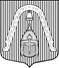 МЕСТНАЯ АДМИНИСТРАЦИЯВНУТРИГОРОДСКОГО МУНИЦИПАЛЬНОГО  ОБРАЗОВАНИЯ САНКТ-ПЕТЕРБУРГАМУНИЦИПАЛЬНЫЙ ОКРУГ ЛИГОВКА-ЯМСКАЯМЕСТНАЯ АДМИНИСТРАЦИЯВНУТРИГОРОДСКОГО МУНИЦИПАЛЬНОГО  ОБРАЗОВАНИЯ САНКТ-ПЕТЕРБУРГАМУНИЦИПАЛЬНЫЙ ОКРУГ ЛИГОВКА-ЯМСКАЯМЕСТНАЯ АДМИНИСТРАЦИЯВНУТРИГОРОДСКОГО МУНИЦИПАЛЬНОГО  ОБРАЗОВАНИЯ САНКТ-ПЕТЕРБУРГАМУНИЦИПАЛЬНЫЙ ОКРУГ ЛИГОВКА-ЯМСКАЯПОСТАНОВЛЕНИЕПОСТАНОВЛЕНИЕПОСТАНОВЛЕНИЕ19.11.2013№171171